Использование кластеров на уроках английского языка                                                                                    учитель английского языкаЖарикова Ирина ГеннадьевнаКластер — это графическая форма организации информации, когда выделяются основные смысловые единицы, которые фиксируются в виде схемы с обозначением всех связей между ними. Он представляет собой изображение, способствующее систематизации и обобщению учебного материала. Вокруг ключевого слова записываются слова, ассоциирующиеся с ключевым; все слова обводятся и соединяются с основным словом, образуя таким образом «грозди». В зависимости от способа организации урока, кластер может быть оформлен на доске, на отдельном листе или в тетради у каждого ученика при выполнении индивидуального задания.  Значение слова ClusterПучок, гроздь (a cluster of grapes)Группа (a cluster of people)В средних классах кластер незаменим при работе с лексикой. Можно использовать при введении нового материала, активизации употребления лексики в речи. Дети составляют кластеры по различным темам, используют их в презентациях.Для закрепления и систематизации лексического материала использую кластеры, изготовленные из цветной бумаги.  В старших классах кластер необходим при систематизации материала по словообразованию. Задание: сгруппировать слова в кластере соответственно суффиксу или образовать новые слова.  Кластеры по страноведению позволяют систематизировать лексику по теме, служат опорой для составления монологического высказывания по теме. Универсальность кластера заключается в том, что с ним можно работать на доске, в презентации, в тетради; индивидуально, в парах, в группах.Технология составления кластера:Ключевое слово;Запись слов вокруг основного слова. Они обводятся и соединяются с основным словом;Каждое новое слово образует собой новое ядро, которое вызывает дальнейшие ассоциации. Таким образом, создаются ассоциативные цепочки;Взаимосвязанные понятия соединяются линиями.Возможности использования кластера:При систематизации, повторении материала;При работе с текстом;При повторении в начале урока;При введении в тему;При сборе необходимого языкового материала;При контроле.Преимущества использования кластера:Кластер, созданный руками учащихся, даёт возможность учителю отслеживать понимание учащимися темы.Для самих учащихся - это возможность обобщить и структурировать предметный материал и увидеть связи между идеями и понятиями.Работа с кластером - письменная деятельность. Побуждает писать тех учащихся, кто этого не любит.В групповой работе кластер служит неким каркасом для идей группы, что даёт возможность учащимся приобщиться к ассоциациям и взаимосвязям, которые каждый из них создаёт. Рождается групповой опыт, дающий доступ к дополнительной информации.5 класс. Тема «Путешествия. Говорение»What season is coming? Summer is coming. Look at the board and what are your associations with the word “Summer time”?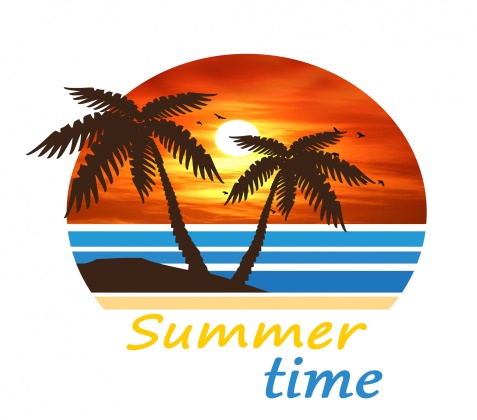 6 класс. Тема «Школа»What are your associations with the word “School”? Fill in the gaps.